Safe Work Method Statement FormJob Site for Safe Work Method Statement: _______________________________Completed By: ___________________________	Signed: ____________________ 	Date: __/__/__Period of Work at this Job Site – From: __/__/__   To: __/__/__   Supervisor in Charge of Site: ___________General Personal Protective Equipment (PPE) Requirements for this JobTask: Mowing/Trimming Lawns
Task: General gardening such as using blowers, hedge trimming, using whipper snippers, pruners, chainsaws, brushcutters & spray unitsEye Protection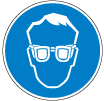 Eye ProtectionHearing Protection  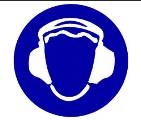 Hearing Protection  Steel Capped Safety Boots  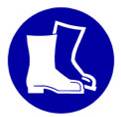 Steel Capped Safety Boots  Safety Vest 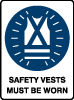 Safety Vest Dust Mask ﷟ http://safesigns.com.au/product_info.php?cPath=144_151_191&products_id=79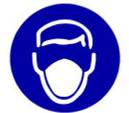 Dust Mask ﷟ http://safesigns.com.au/product_info.php?cPath=144_151_191&products_id=79Gloves  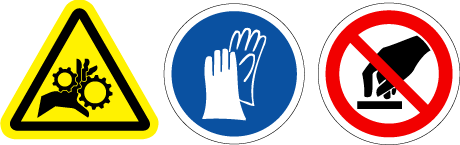 Gloves  Print NamePosition/QualificationsPosition/QualificationsSignature(I have read and understand this SWMS)Signature(I have read and understand this SWMS)DatePersonal Protective Equipment Required: the minimum PPE required when cleaning gutters is Safety GlassesSturdy gloves such as leather riggers gloves or gardening glovesSteel Capped Safety Boots – definitely NO bare feet or open toed shoes/sandalsPersonal Protective Equipment Required: the minimum PPE required when cleaning gutters is Safety GlassesSturdy gloves such as leather riggers gloves or gardening glovesSteel Capped Safety Boots – definitely NO bare feet or open toed shoes/sandalsPersonal Protective Equipment Required: the minimum PPE required when cleaning gutters is Safety GlassesSturdy gloves such as leather riggers gloves or gardening glovesSteel Capped Safety Boots – definitely NO bare feet or open toed shoes/sandalsActivity – List the tasks required to perform the activity in the sequence they are carried out.Hazards – Against each task, list the hazards that could cause injury when the task is performed.Risk Control Measures – List the control measures required to eliminate or minimise the risk of injury arising from the identified hazard.  Control methods must follow the Control Hierarchy Procedure Lifting mowers and other equipment off trailerManual Handling - potential sprains/strains, injuries to back, shoulders, musclesUse ramps and other purpose built devices on the trailer to remove mowers rather than lifting them off and on Make sure you have all the necessary tools and equipment when carrying them on site to minimise double handling and going back and forthOnly carry what is a comfortable weight and do not overload yourself Working near busy roads or pedestrian pathwaysObjects ejecting from the mower causing injury to drivers/pedestrians or damage to vehiclesMow during quiet hours. Never mow when children are playing in the grounds around the mowers.Set up safety signage and barriers where necessary to prevent pedestrians from coming too close to mowers  - pedestrians should be at least 15 metres away from equipment when in use If pedestrians or motorists come in the vicinity of the mowing, stop until they have passed and are a safe distance away before continuingComing on to work site with equipmentTrips / SlipsExamine pathways and access ways before coming on to site and remove any obstacles or debris before bringing mowers and equipment on to siteKeep pathways clear of trip hazardsWorking OutdoorsUV Radiation – skin cancersAvoid working outdoors during the heat of the day where possible (work early in the morning)Wear appropriate protective equipment and clothing such as wide brimmed hats, long-sleeved tops, and sunglasses, which conform to Australian Standard 1337.Apply SPF 30+ sunscreen at the beginning of the day and reapply every 2 hours when working outdoorsFilling mower with fuelLeaking fuel causing damage to the environmentFire/explosion from leaking fuelDamage to eyes, skin from contact with fuelNEVER refuel where people are smoking, using naked flames or near sources of heatEnsure the fuel to be used is the correct type of fuel and only use purpose-built fuel containers in good condition Wear correct protective equipment as per the manufacturer’s instructions and at least gloves and chemical splash goggles Always add fuel to mower before beginning to mowNever remove the mower fuel cap or attempt to add fuel while the mower engine is runningAlways refuel and lubricate the mower in a well-ventilated area outsideClean up any fuel spillages immediately with old ragsReplace fuel cap securelyMowing lawnLacerations, puncture wounds, and possible eye injuries caused by objects being ejected from mowerComplete pre-inspection of all areas looking for loose stones, pieces of metal and any other object that may get caught in the mower or be ejected from under it Always use a catcher with the mowerWhen mowing in long grass DO NOT tie the safety catch flap up to the mower, use a side ejecting catcher instead Ensure there is an adequate safe working distance between workers where there are 2 or more workers in the same area. Where they must cross over, there must be adequate protection for both of them – one or both should stop the task that they are involved in until the other has passed  Never cut the grass whilst walking backwards, and only ever walk with the mower, do not runKeep hands and feet well clear of the rotating blades when starting and operating the mowerEnsure the area to be mowed is relatively even and stable. If the area is highly uneven or sloping, use a whipper snipper insteadOnly mow during daylight hoursAlways stop the engine when you leave the mower unattended and when crossing roads, footpaths or gravel drivewaysEnsure all equipment is in good order with no obvious signs of structural damageEnsure all users are competently trained in how to use the equipment safelyAlways wear the correct protective equipment – safety eyewear, boots, and hearing protection as a minimum Removing objects, obstructions from the mowerSevere cuts and lacerations, and possible loss of fingers/handsNEVER ATTEMPT TO REMOVE ANYTHING FROM UNDERNEATH THE MOWER WHILST IT IS STILL RUNNINGTurn the mower off, disconnect the sparkplug, and shut off the fuel valve before examining under the mower for obstructionsMoving bags of grass clippings from the site on to the trailerManual Handling - potential sprains/strains, injuries to back, shoulders, musclesNever overload the grass clipping bags when filling them. As a general rule no more than 3 cuts of wet grass per bag and no more than 4-5 cuts of dry grass per bagDo not carry more than is comfortable and use 2 people to lift any bag on to the trailer that is not easy to lift by yourself, or remove some of the contents before lifting on to the trailer Bend and lift from your legs and not your back – remember to bend your knees when lifting and not your backUse of a Ride-On MowerCutting by mower blades, inhalation of fumes and run-away mowerEnsure mower is on stable ground and clear of obstructions.Ensure adequate ventilation.Ensure brakes are applied and transmission is in neutral.Ensure power take off (PTO) is disengaged where fitted.Ensure driver is seated on the seat (safety seat switch operated).Ensure interlock switches (if fitted) are workingUse of a Ride-On MowerCutting by mower blades, impact by flying debris, noiseEnsure all guards and warning labels are in place.Ensure appropriate PPE is used (e.g. protection for eyes, hearing and footwear).Ensure operating area is free of obstacles and obstructions (including overhead clearance)Do not carry passengers on mower or attachmentUsing a Ride-On Mower on inclined surfacesCrushing from tip over of mower on steep gradientEnsure the mower operate in a level ground and do not exceed the specified gradient (e.g. 100 slope).Using a Ride-On Mower - Stopping & DismountingCutting and entanglement from run down time of blades, PTOs, and moving partsEnsure the machine is parked on stable and level ground.Ensure transmissions are in neutral position and brakes are applied.Lower attachments, if applicable and switch off engine before dismounting.Ensure blade run down time is minimised by proper adjustment. Where a blade braking system is fitted, it must be properly adjusted and effective in reducing the run down timeUsing a Cylinder MowerCutting by mower blades, impact by flying debris, noiseEnsure all controls are followed as per push mowersEnsure all clutches are disengaged (drive and cutting levers are in neutral) before starting the engineBefore using, check that bolts are secure and the cutter assembly is not worn or damagedEnsure all guards and warning labels are in place.Ensure appropriate PPE is used (e.g. protection for eyes, hearing and steel capped safety boots).Ensure operating area is free of obstacles and obstructions Do not change the engine governor settings or overspeed the engineWhen starting the engine ensure that the mower is on level groundDo not start the engine when standing in front of the cutting reelNEVER perform maintenance on the cylinder mower or attempt to remove obstacles from the cylinders whilst the mower is in operation. Turn it off, and remove the spark plugs before examining it or repairing it. Always disengage the cylinder when not cutting grass. Even short periods, such as emptying the catcher, can scorch the grass from the heat generated between the blades.Care should be taken when mowing down steep inclines with mowers fitted with split rear rollers of the ratchet type. They tend to freewheel under these conditions.The cutting cylinder clutch lever should only be operated when the mower is on the grassed area and you are ready to cut the grassPersonal Protective Equipment Required: the minimum PPE required when undertaking general gardening such as using blowers, hedge trimming, using whipper snippers, pruners, chainsaws, brushcutters & spray units is Safety GlassesHearing protectionSteel Capped Safety Boots – definitely NO bare feet or open toed shoes/sandalsLong PantsPersonal Protective Equipment Required: the minimum PPE required when undertaking general gardening such as using blowers, hedge trimming, using whipper snippers, pruners, chainsaws, brushcutters & spray units is Safety GlassesHearing protectionSteel Capped Safety Boots – definitely NO bare feet or open toed shoes/sandalsLong PantsPersonal Protective Equipment Required: the minimum PPE required when undertaking general gardening such as using blowers, hedge trimming, using whipper snippers, pruners, chainsaws, brushcutters & spray units is Safety GlassesHearing protectionSteel Capped Safety Boots – definitely NO bare feet or open toed shoes/sandalsLong PantsActivity – List the tasks required to perform the activity in the sequence they are carried out.Hazards – Against each task, list the hazards that could cause injury when the task is performed.Risk Control Measures – List the control measures required to eliminate or minimise the risk of injury arising from the identified hazard.  Control methods must follow the Control Hierarchy Procedure Filling whipper snippers, hedge trimmers chainsaws and other equipment with fuelLeaking fuel causing damage to the environmentFire/explosion from leaking fuelDamage to eyes, skin from contact with fuelNEVER refuel where people are smoking, using naked flames or near sources of heatEnsure the fuel to be used is the correct type of fuel and only use purpose-built fuel cans in good condition Wear correct protective equipment as per the manufacturer’s instructions and at least gloves and chemical splash goggles Always add fuel to equipment before starting it upNever remove the equipment fuel cap or attempt to add fuel while the engine is runningAlways refuel and lubricate the equipment in a well-ventilated area outsideClean up any fuel spillages immediately with old ragsReplace fuel cap securelyUsing equipment such as whipper snippers, hedge trimmers, chainsaws and other equipment in close proximity to other workers and pedestriansLacerations, puncture wounds, and possible eye injuries caused by objects being ejected or coming into contact with rotating cutting devicesEnsure there is an adequate safe working distance between workers where there are 2 or more workers in the same area. Where they must cross over, there must be adequate protection for both of them – one or both should stop the task that they are involved in until the other has passed  Set up safety signage and barriers where necessary to prevent pedestrians from coming too close to powered tools and equipment. Pedestrians should be kept at least 15 metres away from equipment whilst in use. If pedestrians come in the vicinity of the work, stop until they have passed and are a safe distance away before continuingKeep hands and feet well clear of the rotating blades/parts when starting and operating the equipmentNever operate equipment near electrical wiring or leads, and metal objects such as fencing as the rotating parts/blades can get caught and kick backOnly operate powered tools and equipment during daylight hoursAlways stop the engine of equipment when you leave them unattended and when crossing roads, footpaths etc.Ensure that all equipment is turned off and spark plug is disconnected when checking for faults, changing the blades, cutting cord etc.Ensure all equipment is in good order with no obvious signs of structural damage Using equipment such as whipper snippers, hedge trimmers, chainsaws and other equipment in close proximity to other workers and pedestriansLacerations, puncture wounds, and possible eye injuries caused by objects being ejected or coming into contact with rotating cutting devicesVolunteers must be instructed in how to use the tools safely as per the manufacturer’s specifications and through their induction training All volunteers must be wearing correct safety eye wear, hearing protection and any other Personal Protective Equipment as recommended by the manufacturer of the equipment– safety eyewear, boots, and hearing protection as a minimum – for chainsaw use, protective chaps should also be worn When using the equipment, loose fitting clothing, and exposed jewellery should not be worn in case it becomes entangled in the rotating equipmentUsing a chainsawChainsaw kickback causing serious injuriesAvoid the upper quadrant of the chainsaw coming into contact with any obstacleMaintain firm grip, good footing and chainsaw close to bodyCutting at peak revs increases chance of cutting through an obstructionUse correct boring techniquesAvoid limbing with upper section of bar noseSharpen chain correctlyTension chain correctlyEnsure correct depth gauge settingKeep front of depth gauge well roundedEnsure chain brake is functioning correctlyUse reduced kick back chain and kick back barsStand to the side of the cutting path of the chainsawExposure to herbicides, pesticides, fungicides through Spay UnitsCentral nervous system effects, eye irritation, respiratory tract irritation, liver or brain damage Select non-dangerous, and non-hazardous alternatives if availableEnsure good natural ventilation is present at all timesDetermine safety precautions for the substance via the manufacturer’s Safety Data Sheet and ensure people working with the substance follow the precautions.Ensure personal protective equipment including half face respirator, chemical splash goggles and gloves are suitable for the substance and are worn correctly. Dispose of excess substance correctly as per the Safety Data Sheet and Environmental Protection Authority requirements.